Silicone seal SI 80Packing unit: 1 pieceRange: K
Article number: 0175.0237Manufacturer: MAICO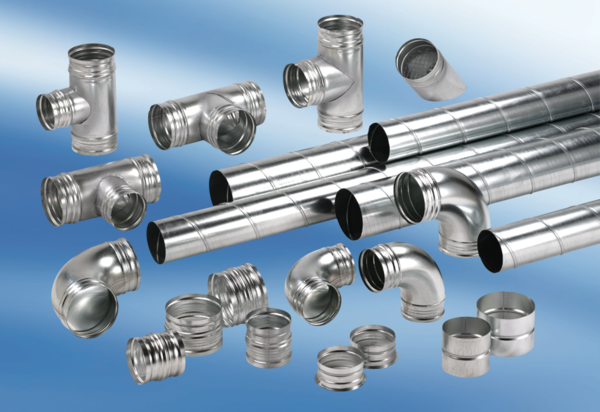 